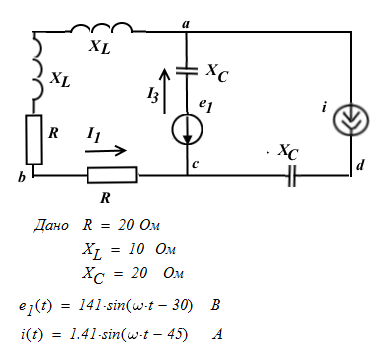 Рассчитать токи методом узловых потенциаловСделать проверку с помощью баланса мощностейРассчитать ток I1 методом электрогенератора